06.04.2020      ZAJĘCIA   REWALIDACYJNE    KL VII       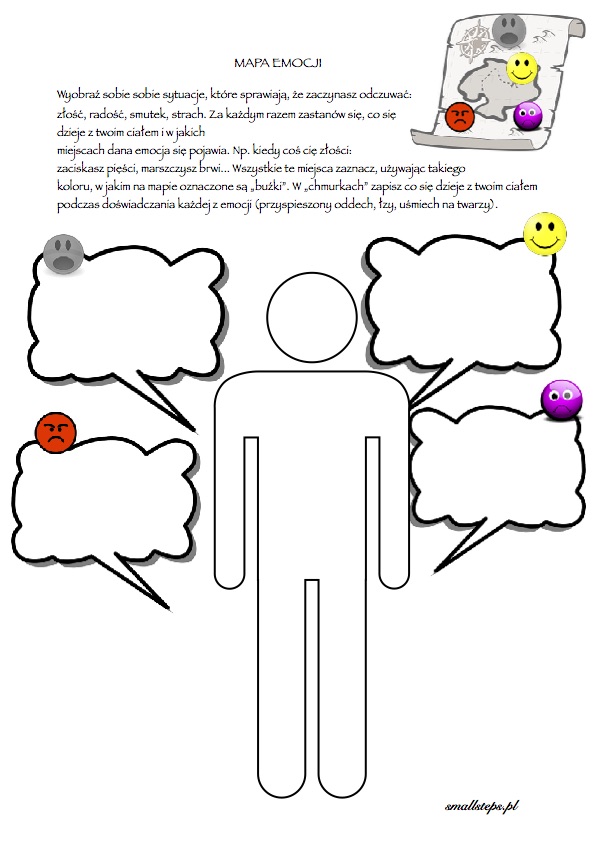 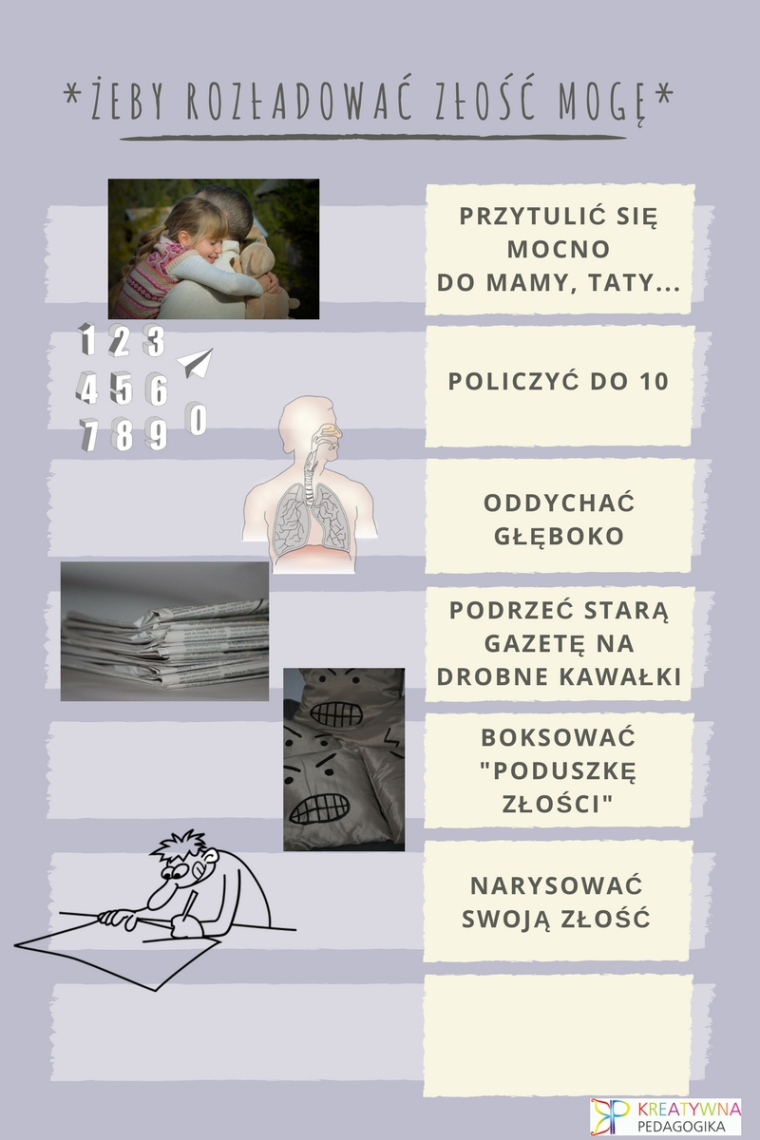 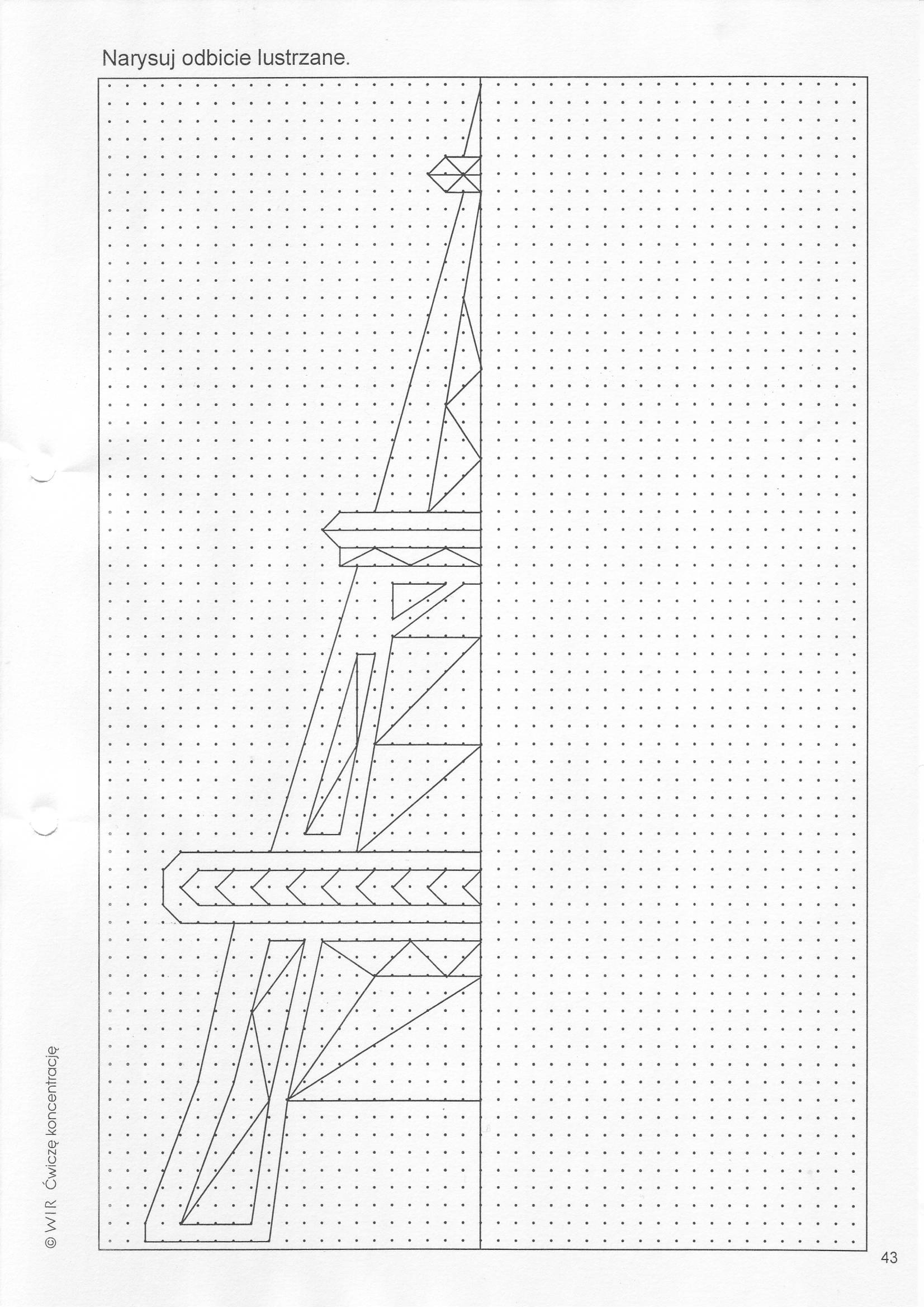 Wkrótce Wielkanoc. Taką dekorację można zrobić  wykorzystując:   tekturę, papier kolorowy, doniczkę lub niepotrzebny koszyczek, folię  do  pakowania prezentów, mazak. Sprawi, że ten trudny i smutny czas przyniesie trochę radości.Zachęcam Cię do  wykonania podobnej pracy.Powodzenia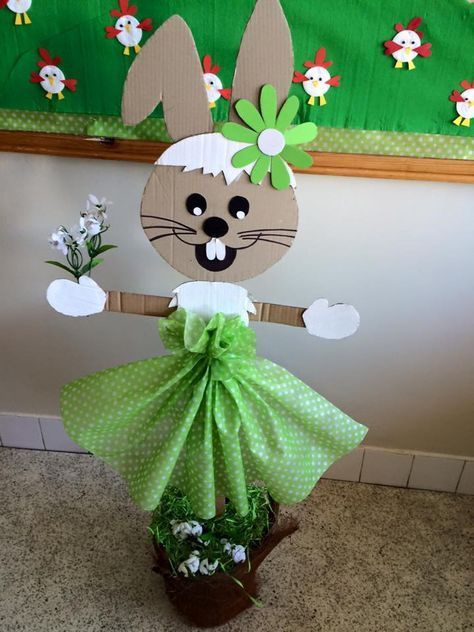 W E S O Ł Y C H    Ś W I Ą T !!!